ULUSLARARASI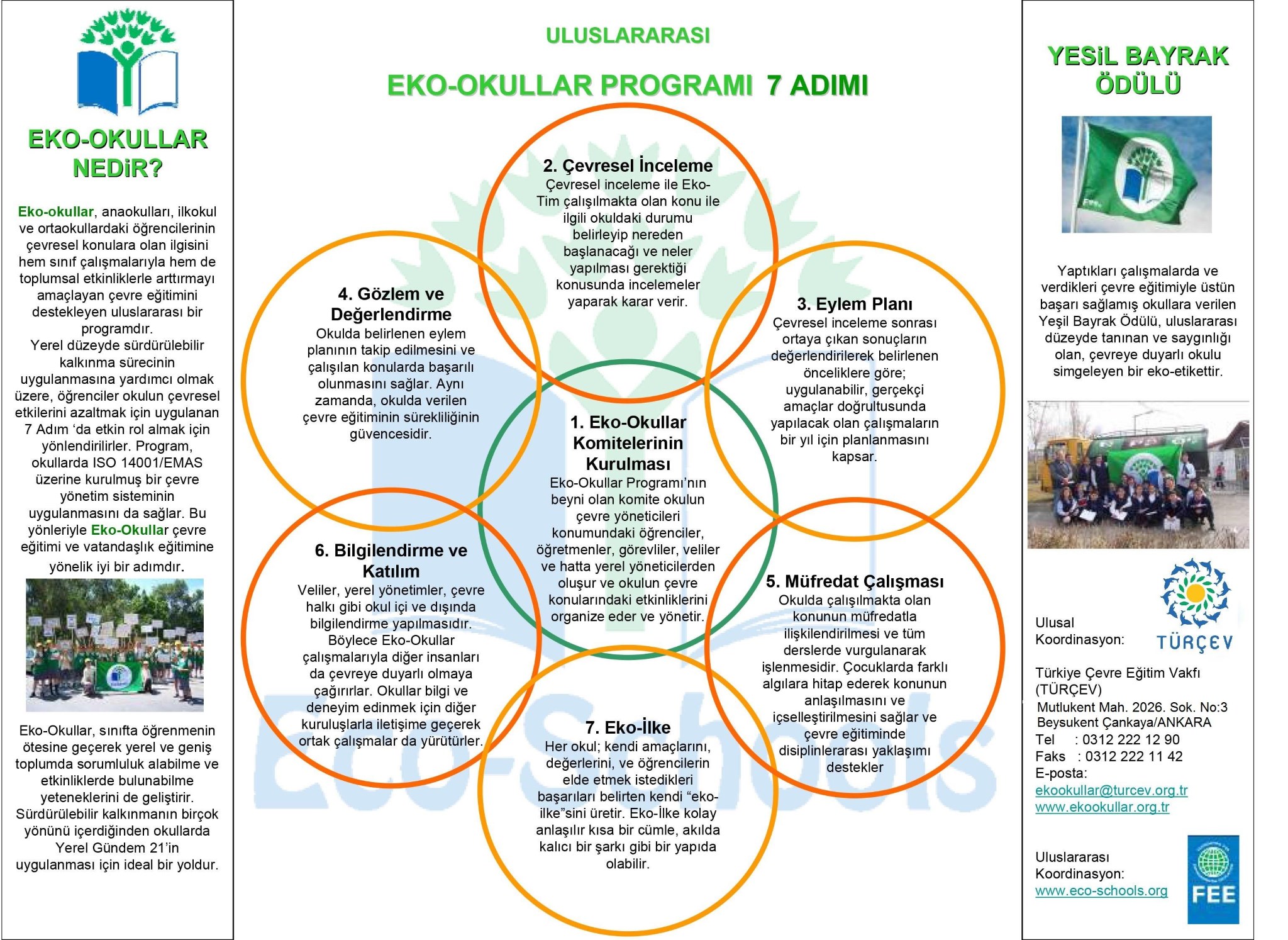 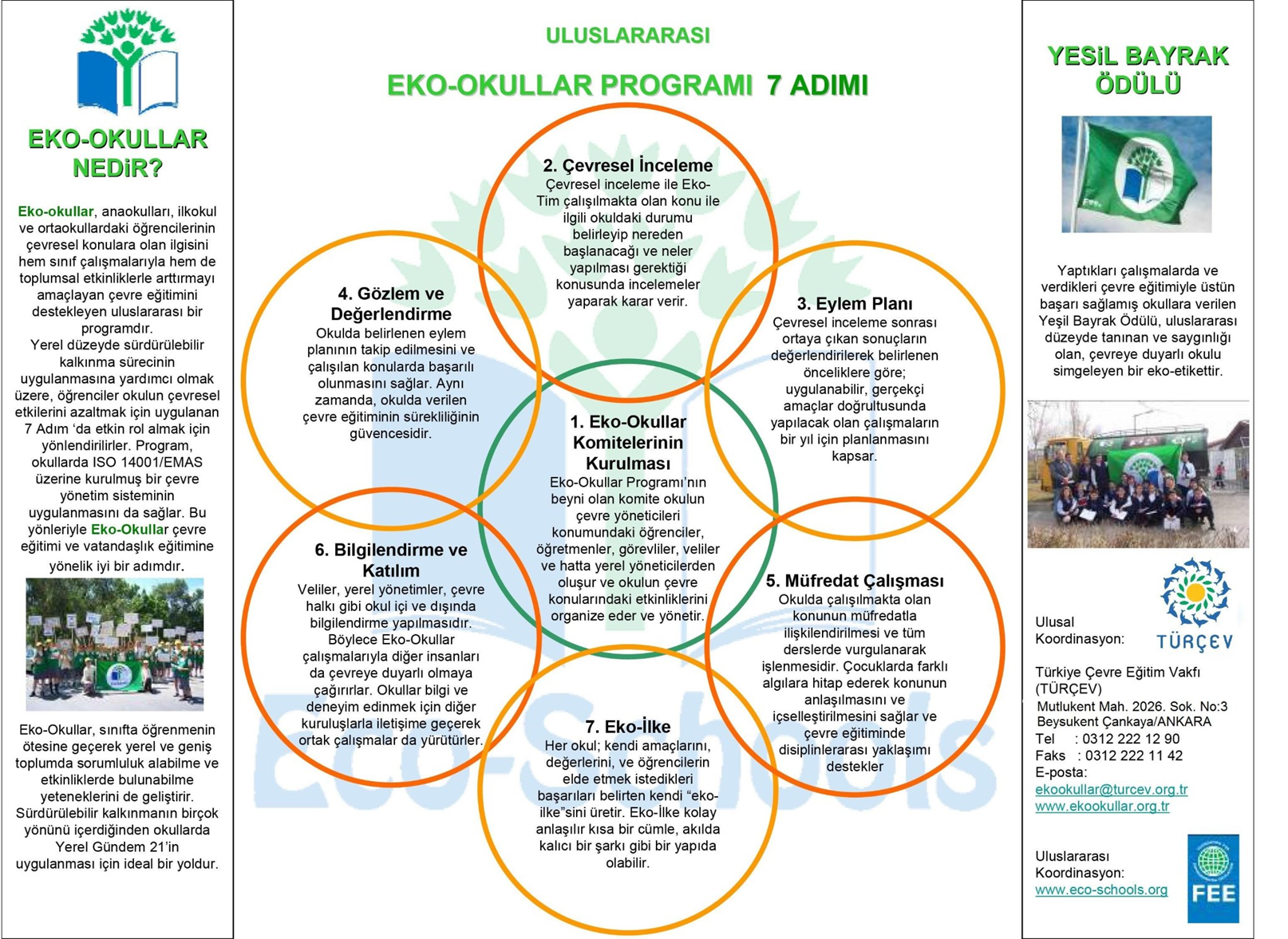 EKO-OKULLAR PROGRAMI 7 ADIMI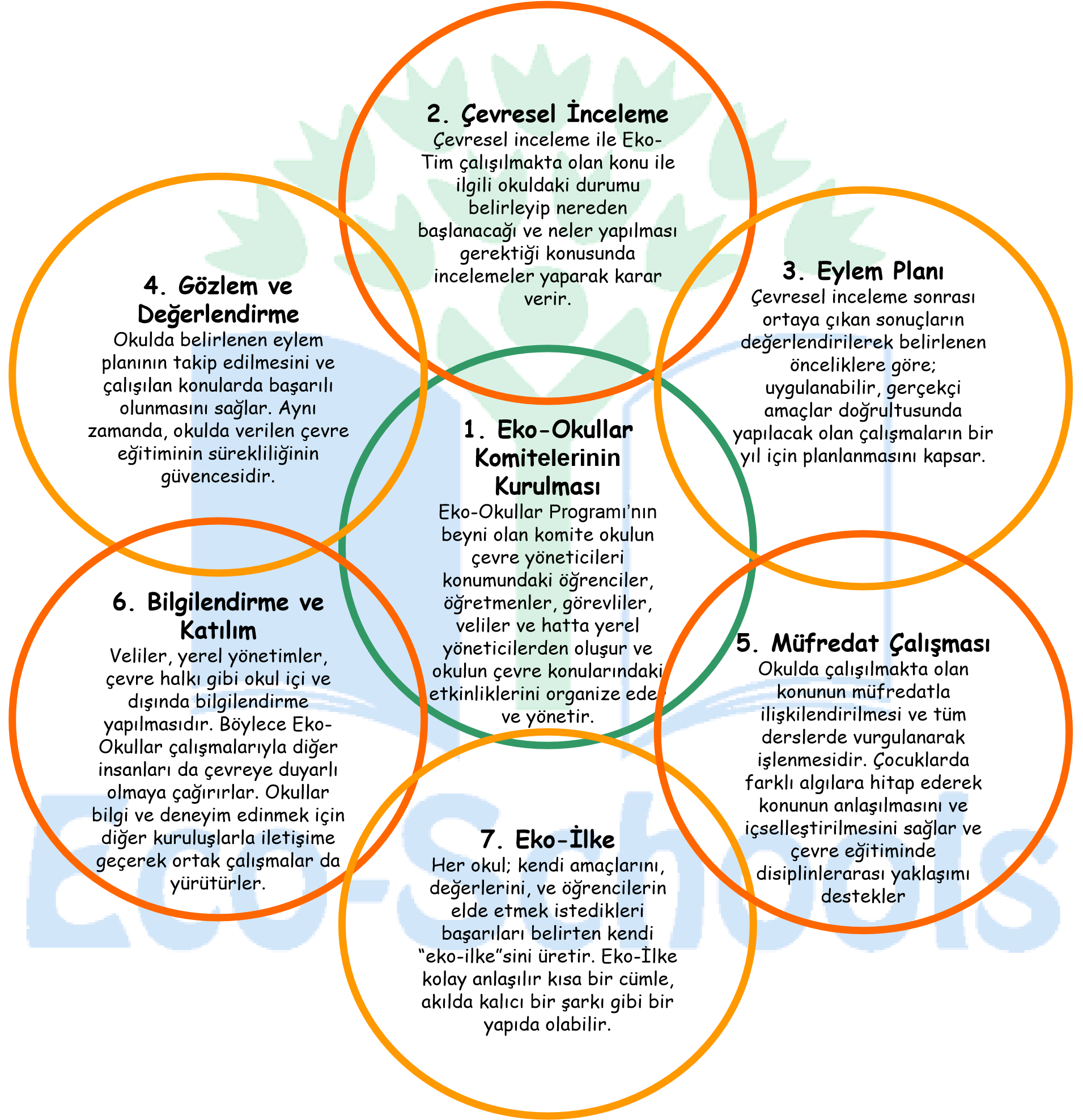 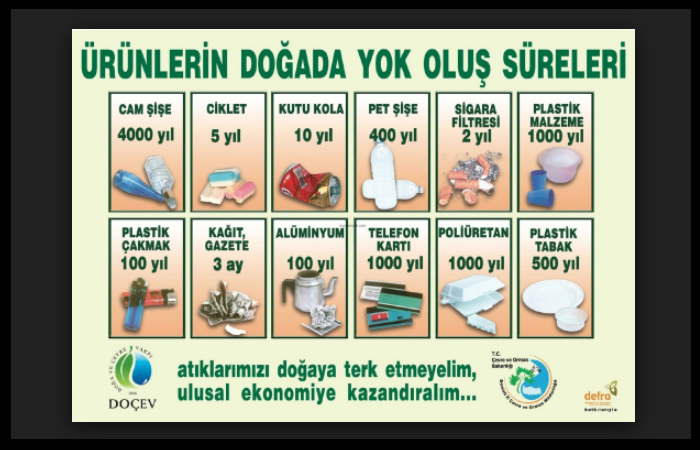 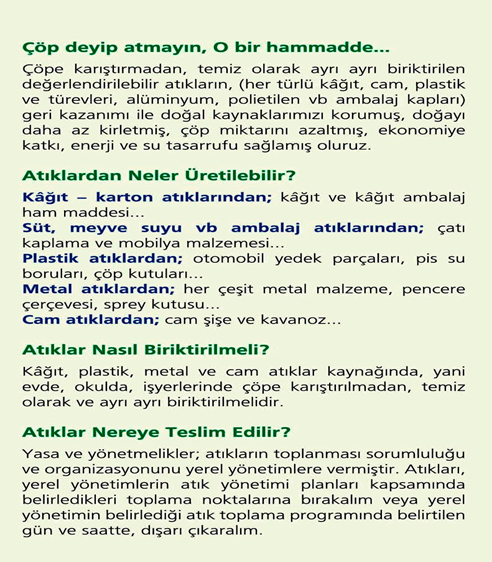 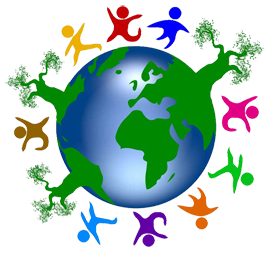  Ambalaj atıkları geri        kazanıldığında;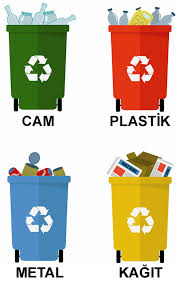 ** Geri kazanılan her 1 ton atık kağıt/karton ile, 17 ağacın kesilmesi engellenir.
** 1 ton cam geri kazanıldığında 100 litre petrol tasarrufu sağlanır. Geri kazanılan metal ve plastik malzemeler kullanılarak yapılan üretimlerde % 95 enerji tasarrufu sağlanır.
** Unutulmamalıdır ki doğal kaynaklar  sınırlıdır ve yaşamın sürdürülebilmesi için bu kaynakların verimli bir şekilde kullanılması gerekmektedir. **Geri dönüşüm, yaşanılabilir bir dünya için , geleceğimize umutla bakabilmemize katkı sağlayacaktır. 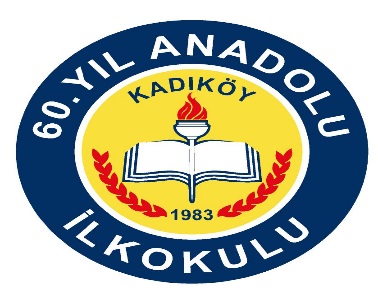 ECO –OKUL PROJESİ KAPSAMINDAAYRIŞTIRIYORUZ, KAZANDIRIYORUZ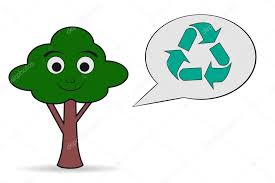 ATMADANGELECEĞİ KURTARIYORUZ…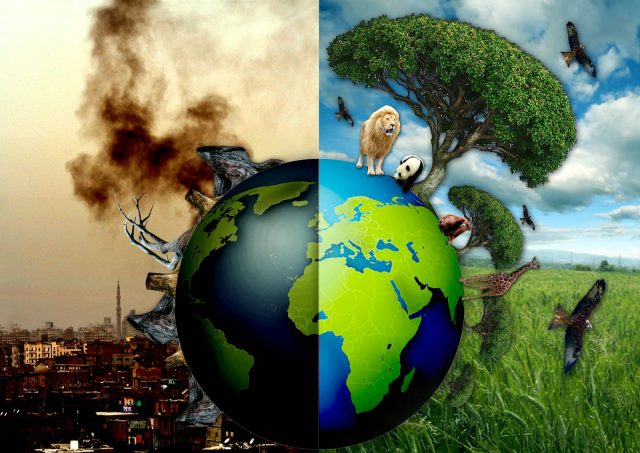 